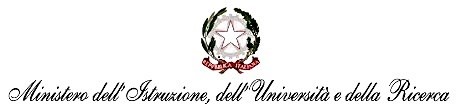 	ISTITUTO SCOLASTICO COMPRENSIVO STATALE“64° Rodari-Moscati”Sc. Infanzia, Primaria e Secondaria di I g. Miano – NapoliAmbito Scolastico 13 – Via Lombardia, 28 – 80145 Napoli081/ 7544639 - NAIC8DG006 –CF 95170100630naic8dg006@istruzione.it - naic8dg006@pec.istruzione.itwww.ic64rodarimoscati.edu.it                                                                                                                                                                                                                                                                                                                                                                Ai Genitori degli alunni dell’ Istituto                                                                                        Al Personale docente e A.T.A. dell’ Istituto                                                                                         Al Direttore S.G.A.                                 Agli atti                                                                                                    Al sito web della scuolaOggetto: Informativa COVID19Si avvisa l’utenza tutta che, stante la rilevazione del caso positivo presso il plesso Rodari sito in Via Piemonte 61, lo stesso rimarrà chiuso per sanificazione in data odierna (14/10/2020).Napoli, 14.10.2020                                                                                                                                                                                                 Il Dirigente Scolastico                                                                                                       Prof. Ing. Giovanni Del Prete                                                                                                                Firma autografa sostituita a mezzo stampa                                                                                                             ai sensi dell’art. 3 comma 2 del D.L. 39/93